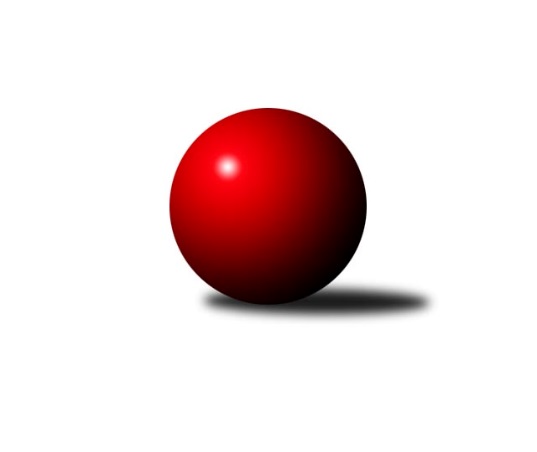 Č.4Ročník 2011/2012	1.6.2024 Meziokresní přebor-Bruntál, Opava 2011/2012Statistika 4. kolaTabulka družstev:		družstvo	záp	výh	rem	proh	skore	sety	průměr	body	plné	dorážka	chyby	1.	TJ Horní Benešov ˝D˝	4	3	0	1	30 : 10 	(22.0 : 10.0)	1660	6	1151	509	30.3	2.	TJ Sokol Chvalíkovice ˝B˝	2	2	0	0	18 : 2 	(13.5 : 2.5)	1625	4	1120	505	28.5	3.	KK Minerva Opava ˝C˝	3	2	0	1	19 : 11 	(13.5 : 10.5)	1555	4	1108	447	36.3	4.	TJ Opava ˝D˝	4	2	0	2	22 : 18 	(16.0 : 16.0)	1572	4	1126	447	43.8	5.	TJ Kovohutě Břidličná ˝C˝	4	2	0	2	19 : 21 	(18.5 : 13.5)	1604	4	1133	471	37.5	6.	TJ Jiskra Rýmařov ˝C˝	3	2	0	1	12 : 18 	(9.0 : 15.0)	1552	4	1093	460	33.3	7.	TJ Horní Benešov ˝F˝	4	2	0	2	14 : 26 	(11.0 : 21.0)	1498	4	1071	427	44	8.	RSKK Raciborz	3	1	0	2	12 : 18 	(10.5 : 13.5)	1540	2	1115	425	40.7	9.	TJ Opava ˝E˝	4	1	0	3	16 : 24 	(13.0 : 19.0)	1532	2	1084	448	40.3	10.	TJ Jiskra Rýmařov˝D˝	3	0	0	3	8 : 22 	(9.0 : 15.0)	1563	0	1094	470	40.3Tabulka doma:		družstvo	záp	výh	rem	proh	skore	sety	průměr	body	maximum	minimum	1.	TJ Horní Benešov ˝D˝	2	2	0	0	18 : 2 	(13.0 : 3.0)	1709	4	1755	1662	2.	TJ Jiskra Rýmařov ˝C˝	2	2	0	0	12 : 8 	(9.0 : 7.0)	1657	4	1696	1617	3.	KK Minerva Opava ˝C˝	1	1	0	0	8 : 2 	(6.0 : 2.0)	1632	2	1632	1632	4.	TJ Opava ˝D˝	2	1	0	1	12 : 8 	(7.0 : 9.0)	1582	2	1651	1513	5.	TJ Opava ˝E˝	2	1	0	1	12 : 8 	(8.0 : 8.0)	1572	2	1653	1490	6.	RSKK Raciborz	2	1	0	1	10 : 10 	(8.5 : 7.5)	1522	2	1525	1518	7.	TJ Kovohutě Břidličná ˝C˝	2	1	0	1	9 : 11 	(8.5 : 7.5)	1548	2	1613	1483	8.	TJ Horní Benešov ˝F˝	2	1	0	1	6 : 14 	(4.0 : 12.0)	1523	2	1571	1474	9.	TJ Sokol Chvalíkovice ˝B˝	0	0	0	0	0 : 0 	(0.0 : 0.0)	0	0	0	0	10.	TJ Jiskra Rýmařov˝D˝	2	0	0	2	4 : 16 	(5.0 : 11.0)	1564	0	1607	1521Tabulka venku:		družstvo	záp	výh	rem	proh	skore	sety	průměr	body	maximum	minimum	1.	TJ Sokol Chvalíkovice ˝B˝	2	2	0	0	18 : 2 	(13.5 : 2.5)	1625	4	1702	1547	2.	TJ Horní Benešov ˝D˝	2	1	0	1	12 : 8 	(9.0 : 7.0)	1635	2	1725	1545	3.	KK Minerva Opava ˝C˝	2	1	0	1	11 : 9 	(7.5 : 8.5)	1517	2	1538	1495	4.	TJ Kovohutě Břidličná ˝C˝	2	1	0	1	10 : 10 	(10.0 : 6.0)	1632	2	1661	1603	5.	TJ Opava ˝D˝	2	1	0	1	10 : 10 	(9.0 : 7.0)	1557	2	1578	1535	6.	TJ Horní Benešov ˝F˝	2	1	0	1	8 : 12 	(7.0 : 9.0)	1486	2	1521	1451	7.	TJ Jiskra Rýmařov˝D˝	1	0	0	1	4 : 6 	(4.0 : 4.0)	1562	0	1562	1562	8.	RSKK Raciborz	1	0	0	1	2 : 8 	(2.0 : 6.0)	1558	0	1558	1558	9.	TJ Jiskra Rýmařov ˝C˝	1	0	0	1	0 : 10 	(0.0 : 8.0)	1448	0	1448	1448	10.	TJ Opava ˝E˝	2	0	0	2	4 : 16 	(5.0 : 11.0)	1512	0	1563	1460Tabulka podzimní části:		družstvo	záp	výh	rem	proh	skore	sety	průměr	body	doma	venku	1.	TJ Horní Benešov ˝D˝	4	3	0	1	30 : 10 	(22.0 : 10.0)	1660	6 	2 	0 	0 	1 	0 	1	2.	TJ Sokol Chvalíkovice ˝B˝	2	2	0	0	18 : 2 	(13.5 : 2.5)	1625	4 	0 	0 	0 	2 	0 	0	3.	KK Minerva Opava ˝C˝	3	2	0	1	19 : 11 	(13.5 : 10.5)	1555	4 	1 	0 	0 	1 	0 	1	4.	TJ Opava ˝D˝	4	2	0	2	22 : 18 	(16.0 : 16.0)	1572	4 	1 	0 	1 	1 	0 	1	5.	TJ Kovohutě Břidličná ˝C˝	4	2	0	2	19 : 21 	(18.5 : 13.5)	1604	4 	1 	0 	1 	1 	0 	1	6.	TJ Jiskra Rýmařov ˝C˝	3	2	0	1	12 : 18 	(9.0 : 15.0)	1552	4 	2 	0 	0 	0 	0 	1	7.	TJ Horní Benešov ˝F˝	4	2	0	2	14 : 26 	(11.0 : 21.0)	1498	4 	1 	0 	1 	1 	0 	1	8.	RSKK Raciborz	3	1	0	2	12 : 18 	(10.5 : 13.5)	1540	2 	1 	0 	1 	0 	0 	1	9.	TJ Opava ˝E˝	4	1	0	3	16 : 24 	(13.0 : 19.0)	1532	2 	1 	0 	1 	0 	0 	2	10.	TJ Jiskra Rýmařov˝D˝	3	0	0	3	8 : 22 	(9.0 : 15.0)	1563	0 	0 	0 	2 	0 	0 	1Tabulka jarní části:		družstvo	záp	výh	rem	proh	skore	sety	průměr	body	doma	venku	1.	TJ Horní Benešov ˝D˝	0	0	0	0	0 : 0 	(0.0 : 0.0)	0	0 	0 	0 	0 	0 	0 	0 	2.	TJ Horní Benešov ˝F˝	0	0	0	0	0 : 0 	(0.0 : 0.0)	0	0 	0 	0 	0 	0 	0 	0 	3.	RSKK Raciborz	0	0	0	0	0 : 0 	(0.0 : 0.0)	0	0 	0 	0 	0 	0 	0 	0 	4.	TJ Jiskra Rýmařov˝D˝	0	0	0	0	0 : 0 	(0.0 : 0.0)	0	0 	0 	0 	0 	0 	0 	0 	5.	TJ Opava ˝E˝	0	0	0	0	0 : 0 	(0.0 : 0.0)	0	0 	0 	0 	0 	0 	0 	0 	6.	TJ Kovohutě Břidličná ˝C˝	0	0	0	0	0 : 0 	(0.0 : 0.0)	0	0 	0 	0 	0 	0 	0 	0 	7.	TJ Opava ˝D˝	0	0	0	0	0 : 0 	(0.0 : 0.0)	0	0 	0 	0 	0 	0 	0 	0 	8.	KK Minerva Opava ˝C˝	0	0	0	0	0 : 0 	(0.0 : 0.0)	0	0 	0 	0 	0 	0 	0 	0 	9.	TJ Jiskra Rýmařov ˝C˝	0	0	0	0	0 : 0 	(0.0 : 0.0)	0	0 	0 	0 	0 	0 	0 	0 	10.	TJ Sokol Chvalíkovice ˝B˝	0	0	0	0	0 : 0 	(0.0 : 0.0)	0	0 	0 	0 	0 	0 	0 	0 Zisk bodů pro družstvo:		jméno hráče	družstvo	body	zápasy	v %	dílčí body	sety	v %	1.	Zdeněk Janák 	TJ Horní Benešov ˝D˝ 	8	/	4	(100%)		/		(%)	2.	Maciej Basista 	RSKK Raciborz 	6	/	3	(100%)		/		(%)	3.	Petr Kozák 	TJ Horní Benešov ˝D˝ 	6	/	3	(100%)		/		(%)	4.	Jan Strnadel 	KK Minerva Opava ˝C˝ 	6	/	3	(100%)		/		(%)	5.	Zdeněk Smrža 	TJ Horní Benešov ˝D˝ 	6	/	4	(75%)		/		(%)	6.	Petr Hendrych 	TJ Opava ˝D˝ 	6	/	4	(75%)		/		(%)	7.	Josef Klapetek 	TJ Opava ˝E˝ 	6	/	4	(75%)		/		(%)	8.	Anna Dosedělová 	TJ Kovohutě Břidličná ˝C˝ 	5	/	3	(83%)		/		(%)	9.	Vladimír Kostka 	TJ Sokol Chvalíkovice ˝B˝ 	4	/	2	(100%)		/		(%)	10.	Dalibor Krejčiřík 	TJ Sokol Chvalíkovice ˝B˝ 	4	/	2	(100%)		/		(%)	11.	Miroslava Paulerová 	TJ Jiskra Rýmařov ˝C˝ 	4	/	2	(100%)		/		(%)	12.	Roman Beinhauer 	TJ Sokol Chvalíkovice ˝B˝ 	4	/	2	(100%)		/		(%)	13.	Pavel Přikryl 	TJ Jiskra Rýmařov˝D˝ 	4	/	3	(67%)		/		(%)	14.	Miloslav  Petrů 	TJ Horní Benešov ˝D˝ 	4	/	3	(67%)		/		(%)	15.	Svatopluk Kříž 	TJ Opava ˝D˝ 	4	/	3	(67%)		/		(%)	16.	Radek Vícha 	KK Minerva Opava ˝C˝ 	4	/	3	(67%)		/		(%)	17.	Romana Valová 	TJ Jiskra Rýmařov ˝C˝ 	4	/	3	(67%)		/		(%)	18.	Zdeněk Kment 	TJ Horní Benešov ˝F˝ 	4	/	3	(67%)		/		(%)	19.	Miroslav Langer 	TJ Jiskra Rýmařov˝D˝ 	4	/	3	(67%)		/		(%)	20.	Miroslava Hendrychová 	TJ Opava ˝D˝ 	4	/	3	(67%)		/		(%)	21.	Vladislav Kobelár 	TJ Opava ˝E˝ 	4	/	4	(50%)		/		(%)	22.	Jaroslav Zelinka 	TJ Kovohutě Břidličná ˝C˝ 	4	/	4	(50%)		/		(%)	23.	Zdeňka Habartová 	TJ Horní Benešov ˝F˝ 	4	/	4	(50%)		/		(%)	24.	Cezary Koczorski 	RSKK Raciborz 	2	/	1	(100%)		/		(%)	25.	Jiří Holáň 	KK Minerva Opava ˝C˝ 	2	/	1	(100%)		/		(%)	26.	Antonín Hendrych 	TJ Sokol Chvalíkovice ˝B˝ 	2	/	1	(100%)		/		(%)	27.	Milan Franer 	TJ Opava ˝E˝ 	2	/	1	(100%)		/		(%)	28.	Oldřich Tomečka 	KK Minerva Opava ˝C˝ 	2	/	1	(100%)		/		(%)	29.	Ota Pidima 	TJ Kovohutě Břidličná ˝C˝ 	2	/	2	(50%)		/		(%)	30.	Karel Michalka 	TJ Opava ˝E˝ 	2	/	2	(50%)		/		(%)	31.	Filip Jahn 	TJ Opava ˝D˝ 	2	/	2	(50%)		/		(%)	32.	František Habrman 	TJ Kovohutě Břidličná ˝C˝ 	2	/	2	(50%)		/		(%)	33.	Pavel Jašek 	TJ Opava ˝D˝ 	2	/	3	(33%)		/		(%)	34.	Marek Prusicki 	RSKK Raciborz 	2	/	3	(33%)		/		(%)	35.	Ivo Mrhal st.	TJ Kovohutě Břidličná ˝C˝ 	2	/	4	(25%)		/		(%)	36.	Miroslav Petřek st.	TJ Horní Benešov ˝F˝ 	2	/	4	(25%)		/		(%)	37.	Martin Chalupa 	KK Minerva Opava ˝C˝ 	1	/	2	(25%)		/		(%)	38.	Jan Chovanec 	TJ Sokol Chvalíkovice ˝B˝ 	0	/	1	(0%)		/		(%)	39.	Lubomír Khýr 	TJ Kovohutě Břidličná ˝C˝ 	0	/	1	(0%)		/		(%)	40.	Luděk Albrecht 	TJ Jiskra Rýmařov˝D˝ 	0	/	1	(0%)		/		(%)	41.	Magdalena Soroka 	RSKK Raciborz 	0	/	1	(0%)		/		(%)	42.	Jakub Wolf 	TJ Opava ˝D˝ 	0	/	1	(0%)		/		(%)	43.	Jaromír Návrat 	TJ Jiskra Rýmařov˝D˝ 	0	/	1	(0%)		/		(%)	44.	Roman Swaczyna 	TJ Horní Benešov ˝D˝ 	0	/	1	(0%)		/		(%)	45.	Jiří Novák 	TJ Opava ˝E˝ 	0	/	1	(0%)		/		(%)	46.	Filip Morávek 	TJ Horní Benešov ˝F˝ 	0	/	1	(0%)		/		(%)	47.	Dariusz Jaszewski 	RSKK Raciborz 	0	/	2	(0%)		/		(%)	48.	Petr Domčík 	TJ Jiskra Rýmařov˝D˝ 	0	/	2	(0%)		/		(%)	49.	Petra Kysilková 	TJ Jiskra Rýmařov ˝C˝ 	0	/	2	(0%)		/		(%)	50.	Lubomír Bičík 	KK Minerva Opava ˝C˝ 	0	/	2	(0%)		/		(%)	51.	Mariusz Gierczak 	RSKK Raciborz 	0	/	2	(0%)		/		(%)	52.	Pavel Švan 	TJ Jiskra Rýmařov˝D˝ 	0	/	2	(0%)		/		(%)	53.	Jana Ovčačíková 	TJ Jiskra Rýmařov ˝C˝ 	0	/	2	(0%)		/		(%)	54.	Monika Maňurová 	TJ Jiskra Rýmařov ˝C˝ 	0	/	3	(0%)		/		(%)	55.	Vilibald Marker 	TJ Opava ˝E˝ 	0	/	3	(0%)		/		(%)	56.	Zbyněk Tesař 	TJ Horní Benešov ˝F˝ 	0	/	4	(0%)		/		(%)Průměry na kuželnách:		kuželna	průměr	plné	dorážka	chyby	výkon na hráče	1.	KK Jiskra Rýmařov, 1-4	1620	1126	494	32.1	(405.2)	2.	Minerva Opava, 1-2	1597	1115	482	30.5	(399.4)	3.	 Horní Benešov, 1-4	1576	1105	471	40.4	(394.1)	4.	TJ Opava, 1-4	1565	1119	446	43.9	(391.4)	5.	TJ Kovohutě Břidličná, 1-2	1534	1092	441	35.3	(383.5)	6.	RSKK Raciborz, 1-4	1510	1073	436	39.8	(377.6)Nejlepší výkony na kuželnách:KK Jiskra Rýmařov, 1-4TJ Horní Benešov ˝D˝	1725	4. kolo	Miroslav Langer 	TJ Jiskra Rýmařov˝D˝	463	4. koloTJ Jiskra Rýmařov ˝C˝	1696	4. kolo	Romana Valová 	TJ Jiskra Rýmařov ˝C˝	461	4. koloTJ Kovohutě Břidličná ˝C˝	1661	1. kolo	Miroslava Paulerová 	TJ Jiskra Rýmařov ˝C˝	454	4. koloTJ Jiskra Rýmařov ˝C˝	1617	2. kolo	Zdeněk Janák 	TJ Horní Benešov ˝D˝	447	4. koloTJ Jiskra Rýmařov˝D˝	1607	4. kolo	Romana Valová 	TJ Jiskra Rýmařov ˝C˝	444	2. koloTJ Opava ˝D˝	1578	4. kolo	Zdeněk Smrža 	TJ Horní Benešov ˝D˝	441	4. koloTJ Jiskra Rýmařov˝D˝	1562	2. kolo	Pavel Přikryl 	TJ Jiskra Rýmařov˝D˝	435	2. koloTJ Jiskra Rýmařov˝D˝	1521	1. kolo	Anna Dosedělová 	TJ Kovohutě Břidličná ˝C˝	430	1. kolo		. kolo	František Habrman 	TJ Kovohutě Břidličná ˝C˝	429	1. kolo		. kolo	Petr Hendrych 	TJ Opava ˝D˝	423	4. koloMinerva Opava, 1-2KK Minerva Opava ˝C˝	1632	3. kolo	Josef Klapetek 	TJ Opava ˝E˝	442	3. koloTJ Opava ˝E˝	1563	3. kolo	Jiří Holáň 	KK Minerva Opava ˝C˝	413	3. kolo		. kolo	Jan Strnadel 	KK Minerva Opava ˝C˝	410	3. kolo		. kolo	Karel Michalka 	TJ Opava ˝E˝	407	3. kolo		. kolo	Radek Vícha 	KK Minerva Opava ˝C˝	406	3. kolo		. kolo	Lubomír Bičík 	KK Minerva Opava ˝C˝	403	3. kolo		. kolo	Vladislav Kobelár 	TJ Opava ˝E˝	388	3. kolo		. kolo	Vilibald Marker 	TJ Opava ˝E˝	326	3. kolo Horní Benešov, 1-4TJ Horní Benešov ˝D˝	1755	3. kolo	Zdeněk Janák 	TJ Horní Benešov ˝D˝	453	3. koloTJ Sokol Chvalíkovice ˝B˝	1702	4. kolo	Petr Kozák 	TJ Horní Benešov ˝D˝	452	3. koloTJ Horní Benešov ˝D˝	1662	1. kolo	Miloslav  Petrů 	TJ Horní Benešov ˝D˝	451	3. koloTJ Horní Benešov ˝F˝	1571	2. kolo	Antonín Hendrych 	TJ Sokol Chvalíkovice ˝B˝	450	4. koloKK Minerva Opava ˝C˝	1538	2. kolo	Miloslav  Petrů 	TJ Horní Benešov ˝D˝	445	1. koloTJ Horní Benešov ˝F˝	1474	4. kolo	Zdeněk Kment 	TJ Horní Benešov ˝F˝	432	2. koloTJ Opava ˝E˝	1460	1. kolo	Jan Strnadel 	KK Minerva Opava ˝C˝	432	2. koloTJ Jiskra Rýmařov ˝C˝	1448	3. kolo	Vladimír Kostka 	TJ Sokol Chvalíkovice ˝B˝	429	4. kolo		. kolo	Zdeňka Habartová 	TJ Horní Benešov ˝F˝	418	2. kolo		. kolo	Dalibor Krejčiřík 	TJ Sokol Chvalíkovice ˝B˝	417	4. koloTJ Opava, 1-4TJ Opava ˝E˝	1653	4. kolo	Svatopluk Kříž 	TJ Opava ˝D˝	454	3. koloTJ Opava ˝D˝	1651	3. kolo	Miroslava Hendrychová 	TJ Opava ˝D˝	444	3. koloTJ Kovohutě Břidličná ˝C˝	1603	3. kolo	Vladislav Kobelár 	TJ Opava ˝E˝	433	4. koloRSKK Raciborz	1558	4. kolo	Josef Klapetek 	TJ Opava ˝E˝	429	2. koloTJ Opava ˝D˝	1535	2. kolo	Ota Pidima 	TJ Kovohutě Břidličná ˝C˝	429	3. koloTJ Horní Benešov ˝F˝	1521	1. kolo	Milan Franer 	TJ Opava ˝E˝	428	4. koloTJ Opava ˝D˝	1513	1. kolo	Svatopluk Kříž 	TJ Opava ˝D˝	423	2. koloTJ Opava ˝E˝	1490	2. kolo	Maciej Basista 	RSKK Raciborz	421	4. kolo		. kolo	Vladislav Kobelár 	TJ Opava ˝E˝	420	2. kolo		. kolo	Miroslava Hendrychová 	TJ Opava ˝D˝	417	1. koloTJ Kovohutě Břidličná, 1-2TJ Kovohutě Břidličná ˝C˝	1613	2. kolo	Zdeněk Janák 	TJ Horní Benešov ˝D˝	415	2. koloTJ Horní Benešov ˝D˝	1545	2. kolo	Petr Kozák 	TJ Horní Benešov ˝D˝	413	2. koloKK Minerva Opava ˝C˝	1495	4. kolo	Ota Pidima 	TJ Kovohutě Břidličná ˝C˝	408	2. koloTJ Kovohutě Břidličná ˝C˝	1483	4. kolo	Jaroslav Zelinka 	TJ Kovohutě Břidličná ˝C˝	403	2. kolo		. kolo	Ivo Mrhal st.	TJ Kovohutě Břidličná ˝C˝	402	2. kolo		. kolo	Anna Dosedělová 	TJ Kovohutě Břidličná ˝C˝	400	2. kolo		. kolo	Jan Strnadel 	KK Minerva Opava ˝C˝	396	4. kolo		. kolo	Ivo Mrhal st.	TJ Kovohutě Břidličná ˝C˝	390	4. kolo		. kolo	Zdeněk Smrža 	TJ Horní Benešov ˝D˝	389	2. kolo		. kolo	Anna Dosedělová 	TJ Kovohutě Břidličná ˝C˝	388	4. koloRSKK Raciborz, 1-4TJ Sokol Chvalíkovice ˝B˝	1547	1. kolo	Cezary Koczorski 	RSKK Raciborz	405	3. koloRSKK Raciborz	1525	3. kolo	Vladimír Kostka 	TJ Sokol Chvalíkovice ˝B˝	405	1. koloRSKK Raciborz	1518	1. kolo	Roman Beinhauer 	TJ Sokol Chvalíkovice ˝B˝	403	1. koloTJ Horní Benešov ˝F˝	1451	3. kolo	Maciej Basista 	RSKK Raciborz	397	1. kolo		. kolo	Dalibor Krejčiřík 	TJ Sokol Chvalíkovice ˝B˝	396	1. kolo		. kolo	Dariusz Jaszewski 	RSKK Raciborz	395	1. kolo		. kolo	Marek Prusicki 	RSKK Raciborz	380	3. kolo		. kolo	Zdeněk Kment 	TJ Horní Benešov ˝F˝	379	3. kolo		. kolo	Miroslav Petřek st.	TJ Horní Benešov ˝F˝	373	3. kolo		. kolo	Marek Prusicki 	RSKK Raciborz	373	1. koloČetnost výsledků:	8.0 : 2.0	5x	6.0 : 4.0	4x	4.0 : 6.0	2x	3.0 : 7.0	1x	2.0 : 8.0	3x	10.0 : 0.0	1x	0.0 : 10.0	1x